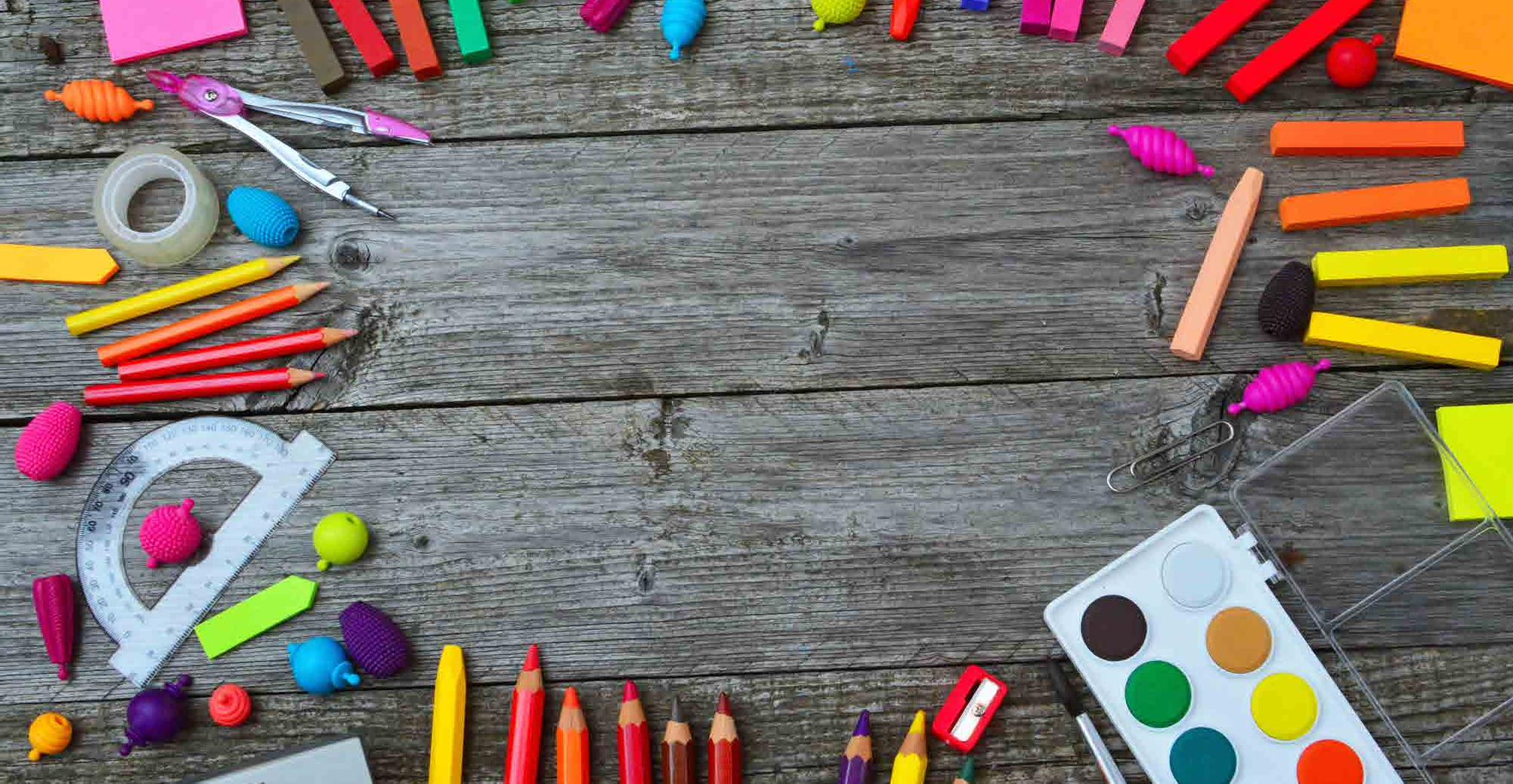 ¡VA A EMPEZAR EL COLEGIO!CURSO 2020-21Equipo de Orientación de Infantil y Primaria de TarazonaLa escolarización en Educación Infantil (de 3 a 6 años) no es obligatoria,es gratuita y es muy conveniente por las ventajas que conlleva:Introducción en la socialización. Estimulación del lenguaje.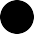 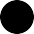 Hábitos de autonomía, adaptación al medio. Estimulación de la inteligencia.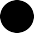 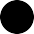 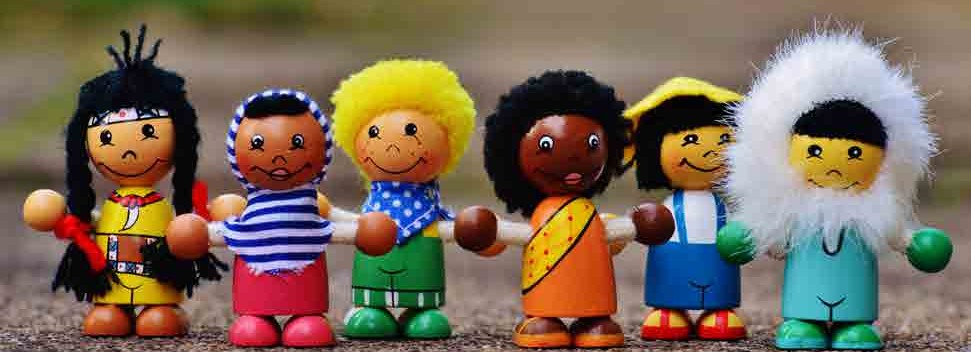 Desarrollo de la motricidadEl primer agente socializador de los niños-as es la familia. Papá y mama van a ser siempre sus referentes educativos. Por eso, la colaboración entre familia y escuela garantiza la continuidad y afianzamiento de los aprendizajes y evita mensajes contradictorios que pueden ser perjudiciales.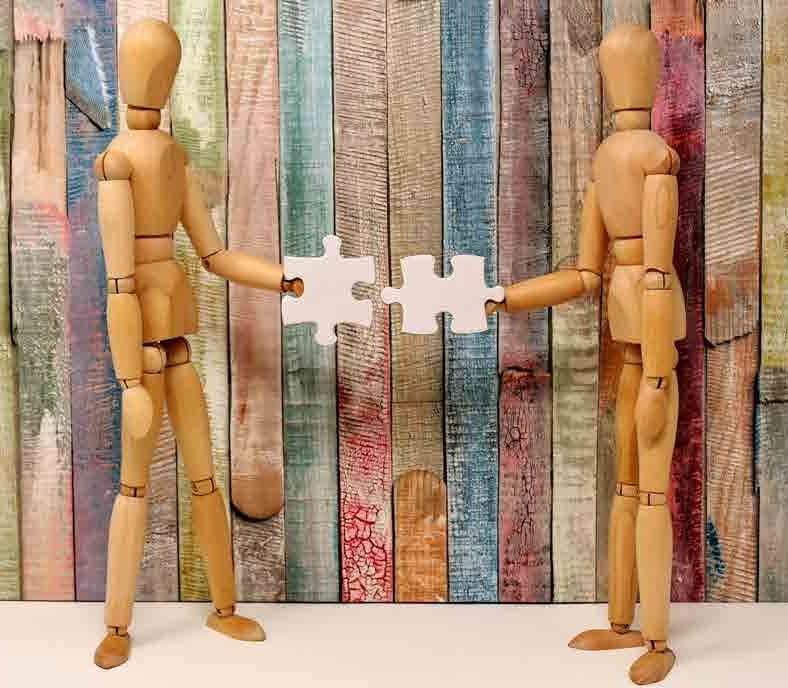 La familia es el referente afectivo de los niños-as y aporta seguridad, lo que influye en su desarrollo.LA FAMILIA SOIS LO MAS IMPORTANTE PARA VUESTROS HIJOS/ASALGUNOS CONSEJOS PARA VERANO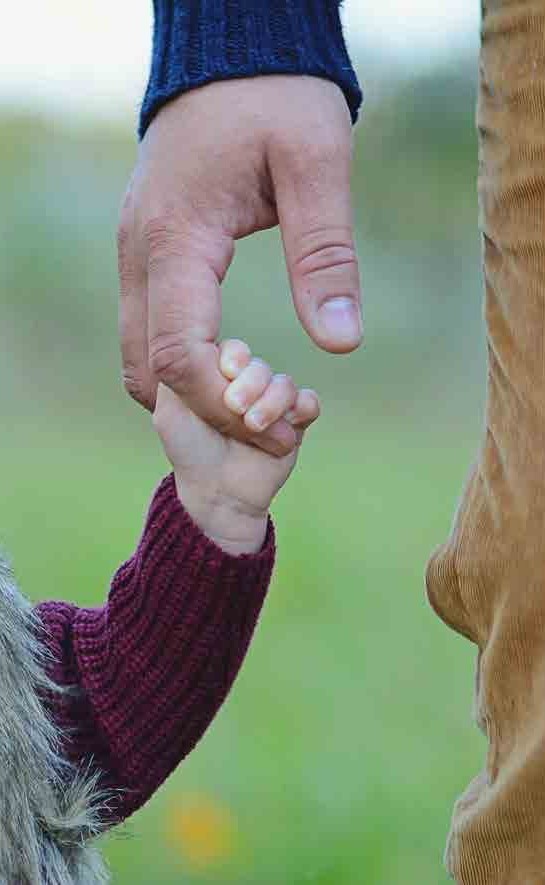 Este año no ha sido posible hacer una visita físca al colegio, por lo que, si es posible, conviene pasear junto al centro para que el niño-a vea el patio, los edificios...y al mismo tiempo se puede aprovechar para ir hablándole de todo lo positivo que supone ir al cole de mayoresLos niños-as tienen que haber controlado esfínteres antes de entrar al cole, por lo que conviene trabajar este aspecto durante los meses de calor.ALGUNOS CONSEJOS PARA VERANO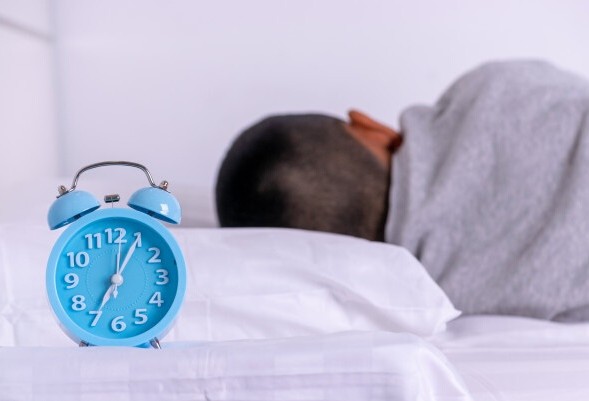 Los hábitos de sueño conviene empezar a cambiarlos al final de agosto, para ir acostumbrando al pequeño-a a madrugar.Una alimentación variada y saludable es también importante así como la masticación y el uso de cubiertos.La autonomía personal también conviene trabajarla ya que los niños-as ya son capaces de hacer muchas cosas por si mismos (lavarse las manos va a ser un hábito muy importante tras la pandemia...).EN SEPTIEMBRE...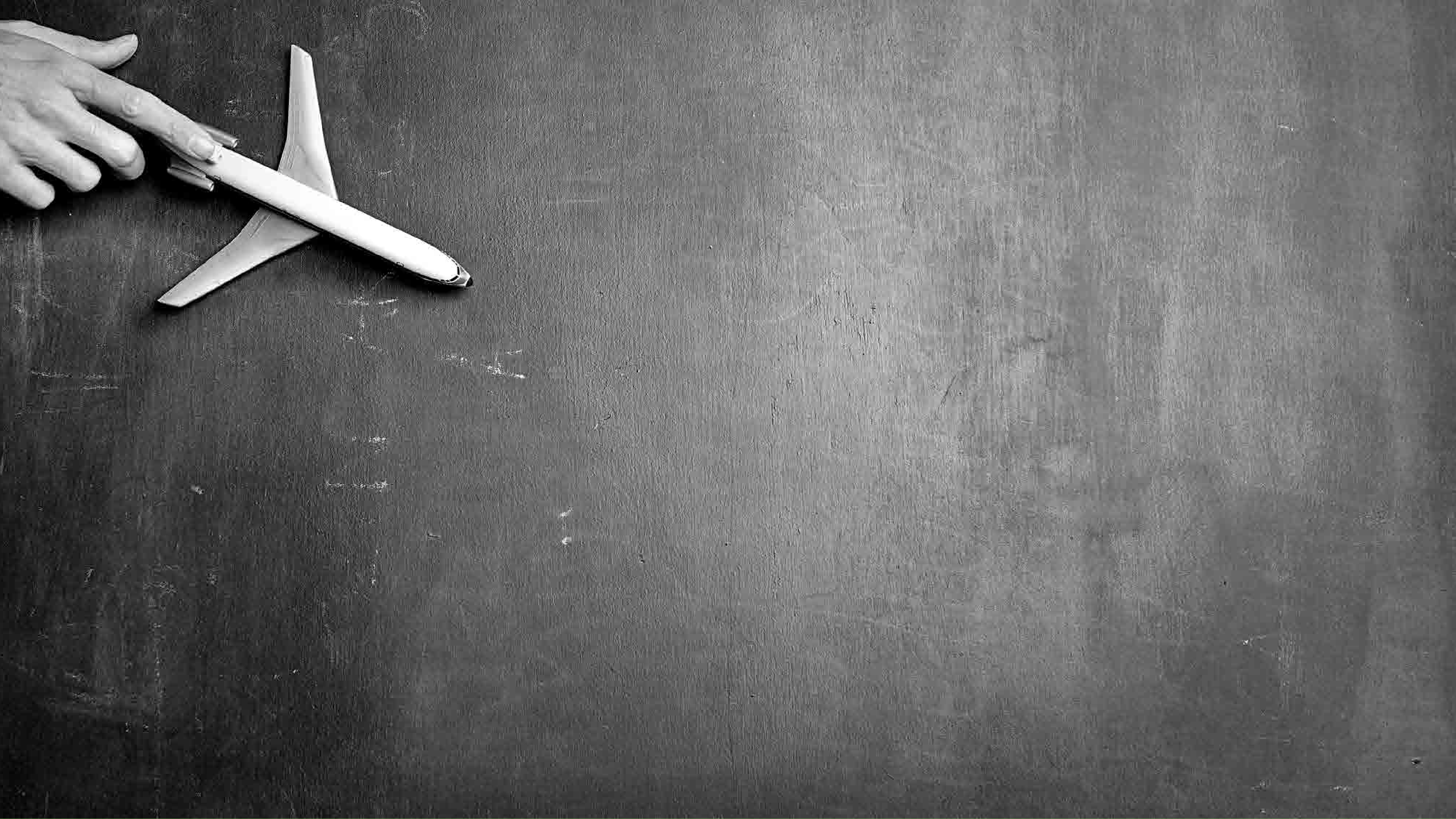 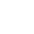 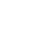 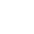 Se llevará a cabo un periodo de adaptación	para que el niño-a se familiarice con el entorno escolar.El	momento	de	la	despedida	al	entrar	al	colegio	conviene	que	sea rápido, diciéndole adió , transmitiéndole seguridad y tranquilidad.Puede que llore o que muestre indiferencia ante sus padres,... es normal, a veces se les crean sentimientos de ambivalencia entre dejar a papá o mama y a su profesora.En casa, transmitirle mensajes de positividad hacia el colegio,animándole a dialogar sobre sus compañeros, juegos que hace en el colegio con ellos, tareas que realiza etc...Que vuestros hijos-as pueden hacer muchas cosas por sí mismos-as. Hay que seguir fomentando su autonomía.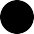 Que siguen necesitando normas y límites educativos.Que en la labor educativa contáis con todos los profesionales del colegio para ayudaros en lo que necesitéis en la maravillosa labor de educar a vuestros hijos e hijas.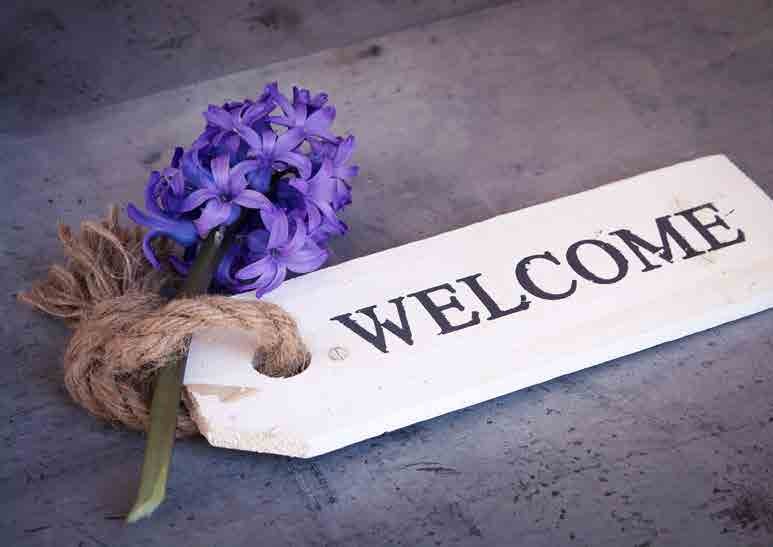 ¡BIENVENIDOS!Y os esperamos en reuniones y actividades formativas dirigidas a vosotros/as.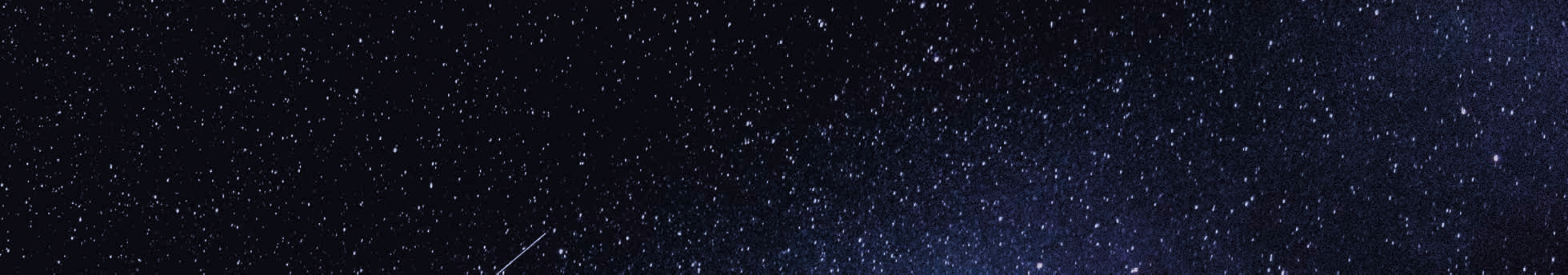 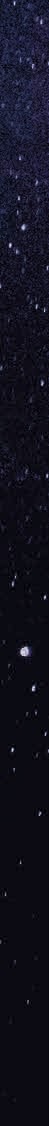 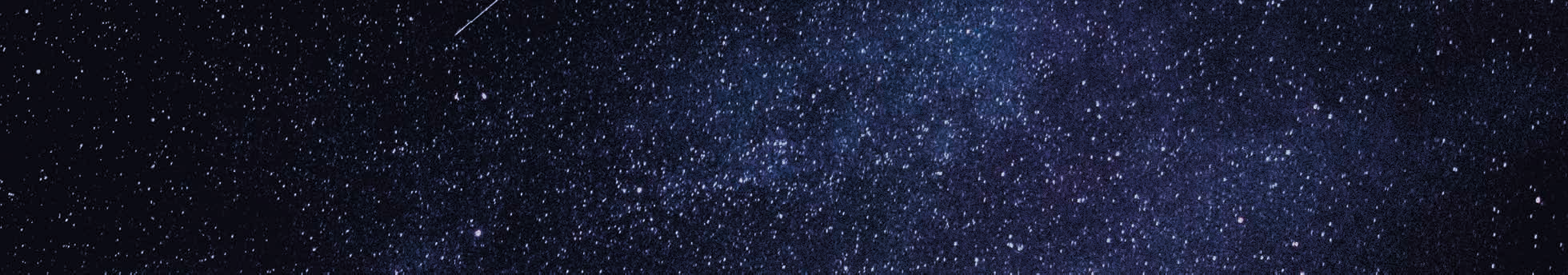 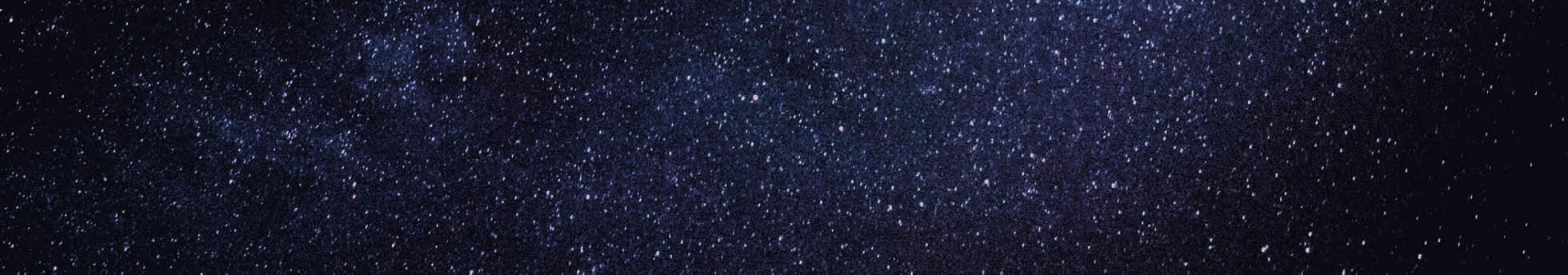 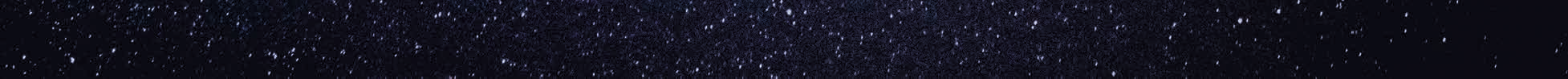 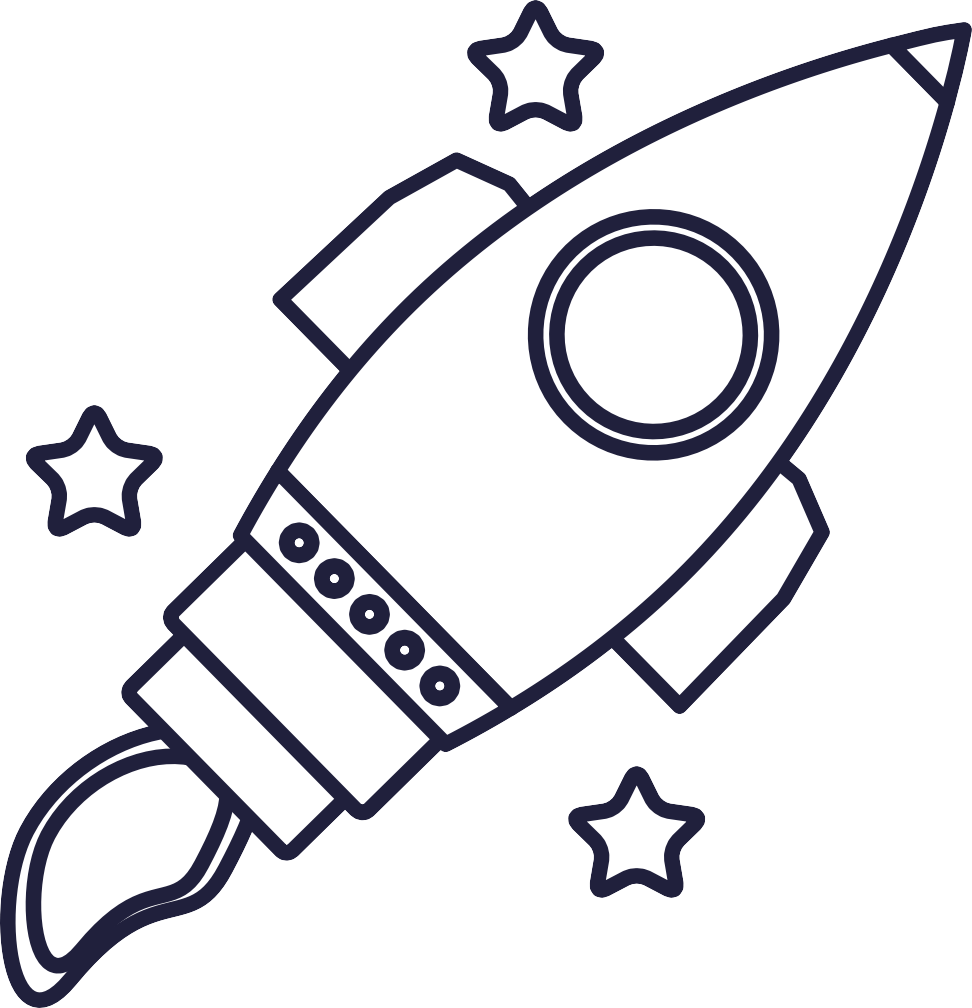 MUCHAS GRACIAS